MondayTuesdayWednesdayThursdayFriday1.  Today we will be making hot chocolate.  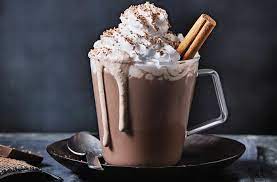 5.  Let’s create marks in the snow. 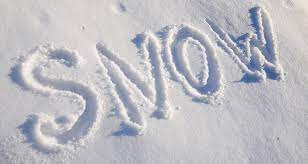 7.  Let’s make a Gingerbread Man. 8.  Today we will be decorating our Gingerbread Man. 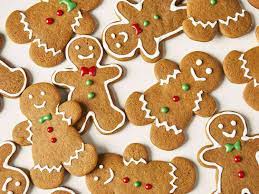 12.  Today we will be making handprint baubles. 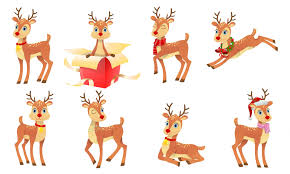 14.  Today we will be making our own reindeer crafts. 15.  We will be making fruit pudding cake today.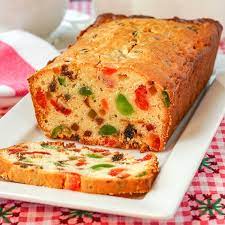 19.  Today we will be creating our own Winter collage using different materials. 20.  Let’s create snowflakes. 21.  We will be making our own Winter Wonderland tray. 22.  Let’s create our own snowman. 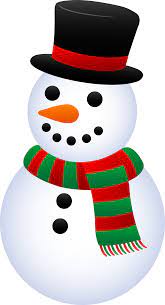 26.  Nursery is closed due to the Bank Holiday. 27.  Nursery is closed today due to the Bank Holiday.          28.  Today we will be exploring coloured ice cubes. 29.  Today we will decorating biscuits.                             